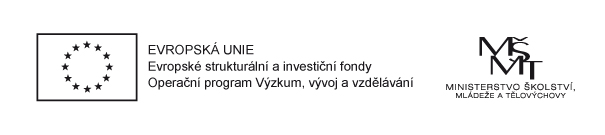 PROJEKT „MÍSTNÍ AKČNÍ PLÁN VZDĚLÁVÁNÍ ORP VODŇANY“         reg.č. CZ.02.3.68/0.0/0.0/15_005/0000029Místní akční plán vzdělávání – projekt na podporu rozvoje kvalitního a inkluzivního vzdělávání pokračuje     V červnovém Zpravodaji města Vodňany jsme čtenáře informovali o tom, že na Vodňansku začíná realizace projektu, zaměřeného na rozvoj kvalitního a inkluzivního vzdělávání dětí a žáků do 15 let. Je zaměřen na zkvalitnění vzdělávacího procesu a velkou příležitostí ke spolupráci všech, kterých se oblast školství týká. Nositelem projektu je Místní akční skupina Vodňanská ryba. Tento projekt úspěšně pokračuje, aktéři ve vzdělávání v území ORP Vodňany se pravidelně setkávání a spolupracují. Zástupci předškolních zařízení, základních škol, zřizovatelů a organizací neformálního a zájmového vzdělávání v pracovních skupinách zpracovali první verzi Strategického rámce a zároveň byly definovány investiční záměry jednotlivých škol Vodňanska. Řídící výbor pak na svém jednání na konci srpna Strategický rámec včetně investičních priorit schválil. Tyto dokumenty jsou výsledkem spolupráce ředitelek a ředitelů mateřských a základních škol, zástupců dalších školských zařízení, zřizovatelů škol včetně Jihočeského kraje a dalších odborníků. Strategický rámec spolu s investičními prioritami škol byl následně odeslán Regionální stálé konferenci (RSK) a vyvěšen na www.strukturalni-fondy.cz/uzemni-dimenze, neboť v programovém období 2014-2020 je územní dimenze v oblasti školství mj. naplňována akčními plány rozvoje vzdělávání. Pro účely zajištění souladu podporovaných projektů ve výzvách IROP (Integrovaný regionální operační program) a OP VVV (Operační program Výzkum, vývoj a vzdělávání) s prioritami území je dle potřeby vždy zpracován Strategický rámec MAP jako strategická část Místního akčního plánu rozvoje vzdělávání. Každý projektový záměr musí mít vazbu na některý z cílů MAP, tak bude prokazován soulad projektu s prioritami regionu uvedenými ve Strategickém rámci MAP. Strategický rámec MAP má dočasný charakter a je možné jej aktualizovat při dalším ujasnění priorit a jejich změn v procesu plánování.     Další realizovanou aktivitou MAP v období červen až září 2016 byla organizace vzdělávacího semináře pro pedagogické pracovníky mateřských škol. V sobotu 3. září za účasti 29 učitelek mateřských škol a pod vedením lektorky PhDr. Lidmily Pekařové z Prahy proběhl celodenní seminář, který se zabýval dvěma tématy: „Vývojové zvláštnosti dětí ve věku 3-7 let aneb Co nepokazit ve výchově 3-7 let“ a „Komunikace s dětmi, aneb Proč to neumíme“. Obsah semináře i odborná erudice přednášející byla přítomnými velice kladně hodnocena. Další vzdělávací semináře pro pedagogické pracovníky mateřských i základních škol budou postupně připravovány.     V dalším období se budou i nadále scházet pracovní skupiny a za spolupráce s dalšími aktéry, kteří působí v oblasti vzdělávání, bude zpracován Místní akční plán vzdělávání pro region ORP Vodňany.      Strategický rámec a další aktuality jsou zveřejněny na webových stránkách projektu MAP www.vodnanskaryba.eu .                                      za MAS Vodňanská ryba  PhDr. Alena Cepáková, manažerka projektu